Columbia School District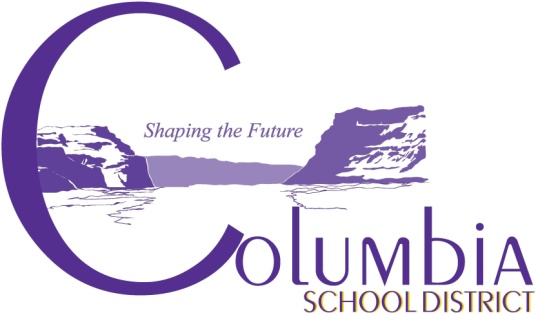 755 Maple StreetBurbank, WA   99323Extra Pay VoucherI, the undersigned, do hereby certify under penalty of perjury that services have been rendered as described herein, and that the claim is a just, due and unpaid obligation against Columbia School District #400.NameActivityDate(s) of ActivityHoursRate of Pay$TOTAL$Employee Signature                                    DatePrincipal Approval                                      Date-           -            -            -BUDGET CODESuperintendent Approval                           Date